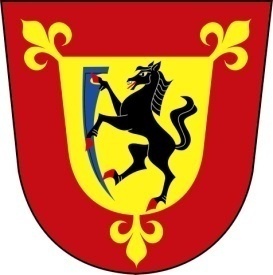    OBECNÍ ÚŘAD ČERNOTÍN             IČO:   00 301 141   753 68 Černotín č.1                              tel.:    581 602 903          okres Přerov                                   e-mail: cernotin@volny.czČernotín 7.3.2017Č.j.: CRN/143/2017                                                                                                           Investiční akce Obce Černotín v roce 2017K Vaší žádosti ze dne 22.2.2017 o poskytnutí informace dle zákona č. 106/1999 Sb. o svobodném přístupu k informacím sdělujeme, že v roce 2017 Obec Černotín plánuje tyto investiční akce:Zateplení objektu společenského centra v Černotíně, předpokládaná cena je 150 tis. Kč.Pořízení systému aktivního snižování rychlosti Actibump, předpokládaná cena 2 mil. Kč.Doplnění veřejného osvětlení, předpokládaná cena je 200 tis. Kč.Vybudování parkovacích míst na návsi v Černotíně, předpokládaná cena je 300 tis. Kč.Termíny realizace budou upřesněny v průběhu roku a výběrové řízení bude vždy včas zveřejněno na úřední desce Obce Černotín.S pozdravem                                                                -----------------------------------------------                                                                            Ing. Jiří Andrýs, starosta                             